Праздник для мамДети входят в зал, игрушки разбросаны по залу.Ведущий. Ребята посмотрите, все игрушки разбросаны по залу, какой беспорядок! Мы сюда пришли сегодня, чтобы поздравить мам и бабушек с международным женским днем восьмым марта! Что же здесь случилось?Ходят по залу и рассматривают игрушкиВбегает ХрюшаХрюша. Хрю –хрю-хрю, тра –ля-ля, всем нужны  друзья,Хрю –хрю –хрю, даже воробьямОй, опять Филька играл в кубики, разбросал их и не убрал за собой. Ну что за Филька. (Видит детей)Ой, здравствуйте  а Вы что здесь делаете?Ведущий. Здравствуй Хрюша! Сегодня праздник наших мам и бабушек. Мы пришли в зал, чтобы песни для них петь и танцевать. А зал не убралХрюша. Да это все Филя!Ведущий. А что же нам делать?Хрюша. Давайте его позовемЗовут ФилюФиля. Вы меня звали?Хрюша. Конечно звали, посмотри на эти игрушки и кубикиФиля. А что мне на них смотреть, игрушки как игрушки. Я в них уже поиграл и больше не хочу. Ведущий. Ай –яй- яй , Филя, как тебе не стыдно? Разве ты не видишь, что все игрушки разбросаны?Филя. Машет рукой, да ну ихВедущий. Мы пришли на праздник, а тут такой бардакФиля. А что у вас за праздник?Ведущий. Праздник мам и бабушек!Филя. Как здорово! Вы будете для них петь и танцевать?Дети. ДаФиля. Я тоже хочу петь и танцевать с вами.Хрюша. Ты еще игрушки не убрал, а уже хочешь петь и танцеватьФиля. Да ну их, эти игрушкиВедущий. Нет, Филя, сначала надо убрать игрушки, а потом песни петь. Мы не сможем отмечать праздник в таком беспорядкеФиля. Но их так много! Мне долго их убирать придетсяВедущий. Дети, давайте поможем Фильке убрать игрушки! Чем быстрее мы их уберем, тем быстрее начнется наш праздник. А пока мы убираем игрушки, пусть мамы посмотрят какие мы помощники. Пусть каждый поднимет по 2 кубика. Посмотрите вокруг, на полу больше нет кубиков?  Хрюша, Филя, прежде чем вы сложите кубики в коробку, давайте потанцуем с нами! Ведь они такие яркие.Танец с кубикамиВедущий. Вот как наши дети потанцевали с кубиками, а теперь мы положим их в коробку. Но на полу еще остались игрушки, непорядок Филя, давайте сделаем так: ребята будут читать стихи про игрушки, а ты в это время поднимешь их с пола и положишь их на этот столик. Только надо поднимать ту игрушку, о которой идет речь стихотворенииДети читают стихи А. Барто «Игрушки» (зайчик, лошадь, медведь, бычок, слон)Ведущий. Посмотрите, все игрушки убраныХрюша. Спасибо вам за помощь ребятаФиля. Да , спасибо, что вы помогли мне убрать игрушкиВедущий. Ну что, начнем отмечать праздникФиля. А с чего мы начнем отмечать наш праздник?Ведущий. А начнем наш праздник с песни для наших дорогих мам. А вы Хрюша и Степашка им подпевайтеПесня «Мамочка моя»Филя. Какая красивая песняХрюша. Да мне песня тоже понравилась, а можно мы останемся у вас на празднике?Ведущий. Конечно, оставайтесь. Вы все знаете, как надо играть в игрушки – дружно, не ссориться, делиться игрушками. А сейчас дети станцуют танец «Подружимся»Танец «Подружимся»Вбегает ДождикВедущий. Ах как хорошо, что дождик начался, он польет нам цветы , они быстрее вырастут. А вы скорее прячьтесь под зонтикДождик. Я услышал, что у вас в детском саду праздник и прибежал к вам, ведь у меня тоже есть мама – грозовая тучка. Ой, а сколько я луж вам наделал, теперь вы ножки замочите!Ведущий. Не расстраивайся Дождик, мы тебе рады. Солнышко пригреет и высохнут лужицы, а детки не будут ходить по лужам. Дождик, про тебя дети песенку знают, послушай и поиграй с намиПесня «Дождик» и игра «Солнышко и дождик»Дождик. Спасибо вам дети, за такую хорошую песенку, весело мне с вами играть, но мне пора домой, меня ждем мама. Я всех мам и бабушек поздравляю с праздником, желаю всем крепкого здоровья и теплого ясного неба! До свидания! (Дождик убегает, но оставляет зонт)Ведущий. Как хорошо мы поиграли. Дождику рады деревья, кусты и цветы, он уже добрался домой. А мы продолжаем наш праздник. Ребята, приглашайте своих мам и бабушек, на веселый танец!Танец «Пальчик о пальчик»Хрюша. Ой, а что это? Да ведь то зонтик, дождик его забыл. А зонтик то не простой, а волшебныйВедущий. А откуда ты знаешь?Хрюша. Мне дождик по секрету сказал.Посмотрим?Дети. ДаХрюша открывает зонт, а там конфетки подвешены внутри.Ведущий. Ай дождик, сколько конфеток он припас детишкам! Спасибо ему за это! Вот и подошел к концу наш праздник. Дорогие мамы и бабушки, уважаемые женщины! С праздником всех! Желаем Вам праздничного весеннего настроения, всего доброго!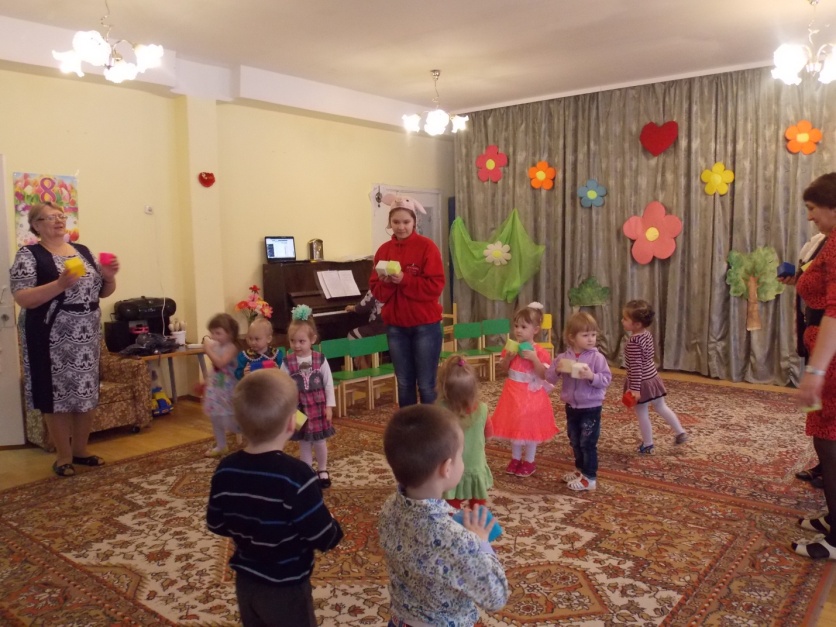 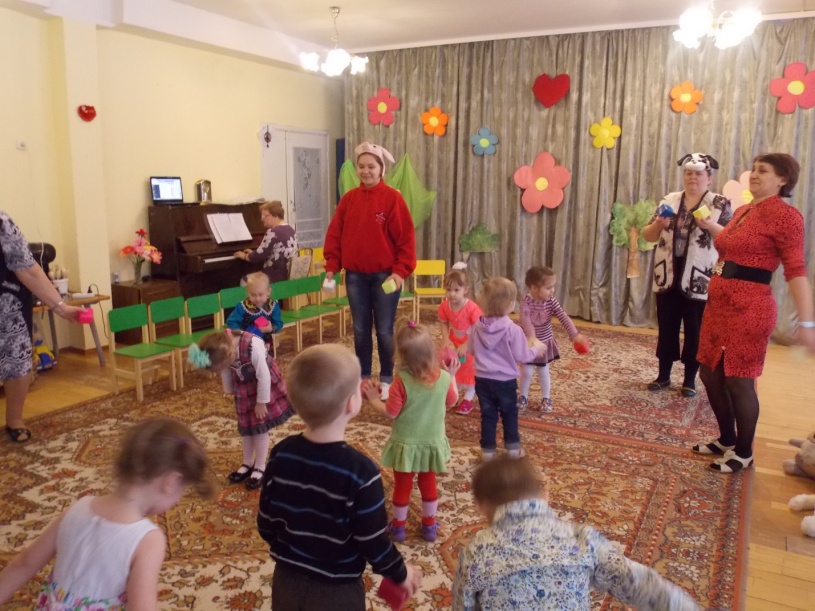 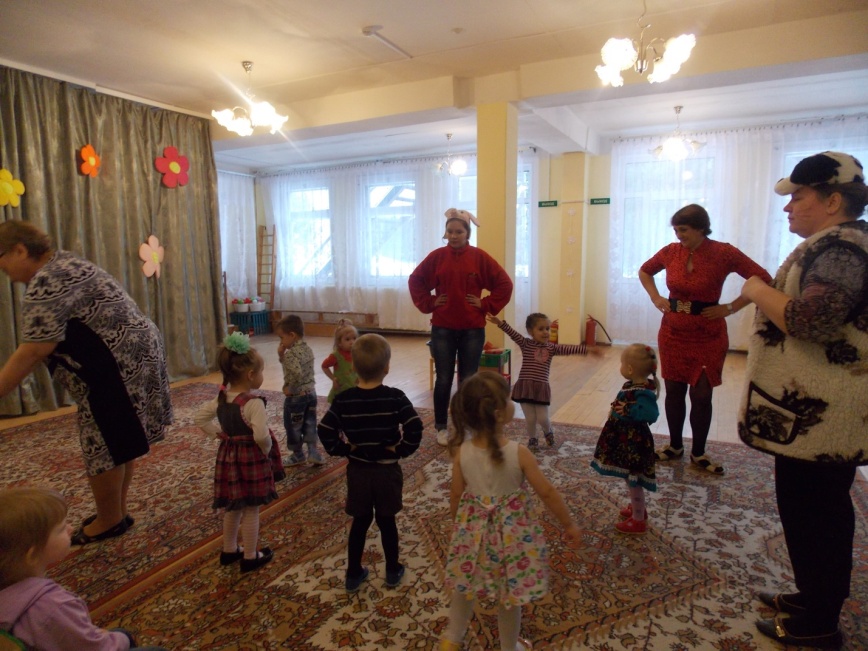 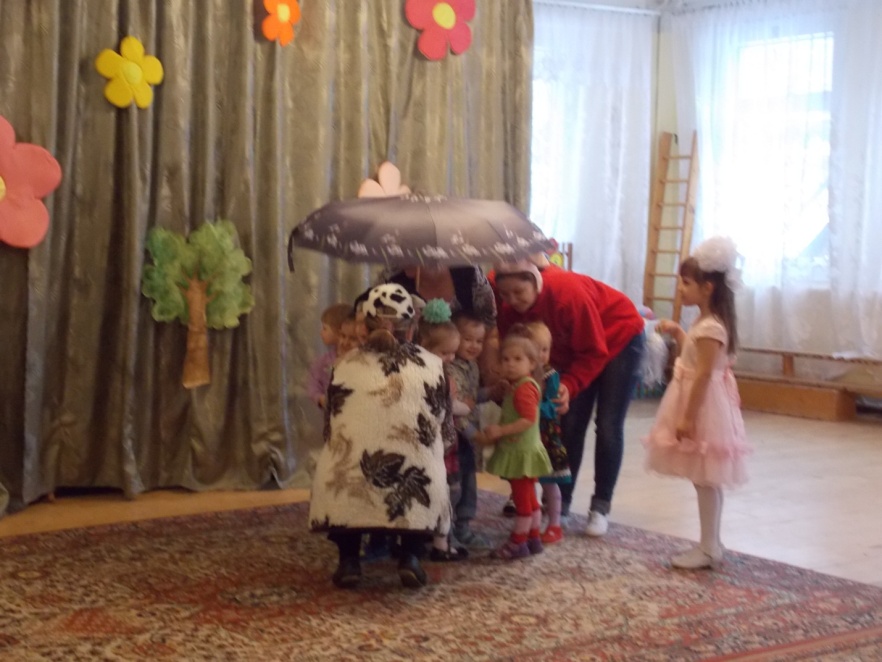 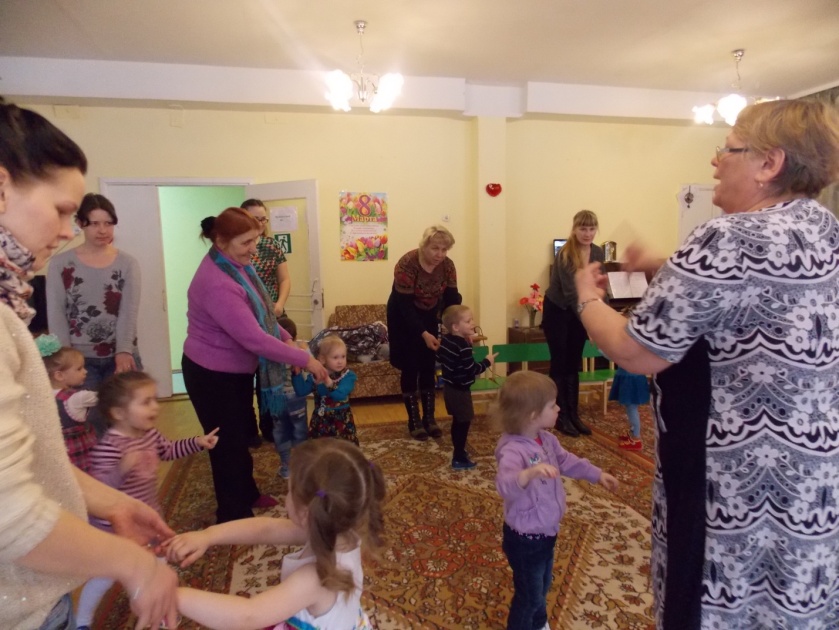 